Schelvis met stroop en spek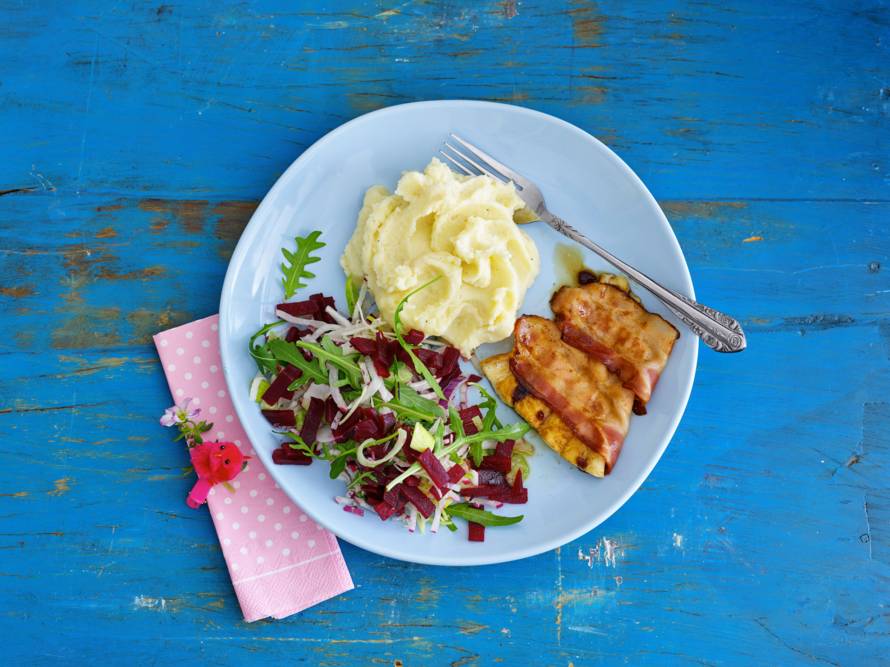 Ingrediënten (Op basis van 4 personen): 350 g verse schelvis 2 el fruitstroop 8 plakjes Zeeuws spek 900 g aardappelen geschild en gekookt400 g geraspte bieten 75 g rucola Dit heb je nodigAan de slag:Snijd de schelvis in 4 gelijke stukken. Besprenkel de stukken aan beide kanten met de stroop en wikkel elk stuk in 2 plakken spek. Maak de aardappelpuree gemengd met rode bietjes en rucola en maak op smaak met peper en zoutVerhit een koekenpan met antiaanbaklaag zonder olie of boter en bak de schelvis in 8 min. op middelhoog vuur goudbruin en gaar. Keer halverwege.Serveer de vispakketjes met de puree direct.